На основу члана 9. Правилником о додели средстава за суфинансирање набавке опреме за наводњавање и опреме за побољшање водног, ваздушног и топлотног режима биљака на територији АП Војводине у 2021. години („Службени лист АПВ“ број 5/21), покрајински секретар за пољопривреду, водопривреду и шумарство дана 06.08.2021. доноси ИЗМЕНУ ОДЛУКЕ бр. 2о опредељивању средстава по Конкурсу за доделу средстава за суфинансирање набавке опреме и система за наводњавање и опреме за побољшање водног, ваздушног и топлотног режима биљака на територији АП Војводине у 2021. Години1.У тачки 1. Одлуке о опредељивању средстава по Конкурсу за доделу средстава за суфинансирање набавке опреме и система за наводњавање и опреме за побољшање водног, ваздушног и топлотног режима биљака на територији АП Војводине у 2021. години одобрава се износ од 368.961.831,06.  2.У табели о расподели средстава бришу се пријаве под редним бројевима 22, 60, 66, 106, 108, 153, 170, 217, 219, 223, 259, 274, 324, 326, 354, 359, 374, 418, 425, 429, 456, 462, 493, 503, 513, 514, 522, 603, 622, 683, 689, 696 и 700, после редног броја 221, додаје се нови ред. Нови редови се додају и после редног броја 235, 402, 558, 566, 635, врши се пренумерација свих бројева у табели,  и након нумерације редни бројеви табеле о расподели средстава  додају се нови бројеви од 674 до 706, а у редним бројевима 245, 258 и 617 у колони одобрено  мења се износ средстава Секретаријата : *Број пријаве 104-401- горњи број/2021-013.У тачки 2. у табели бришу се редови  од 1. до 11., од 13. до 21, 23., 25, 26, 28,29,30,31 и 33.4.У тачки 4. у табели бришу се редови  1., 85., 163.6.После тачке 4. додаје се нова тачка 4а. са табелом „Корисници који су одустали од  пријаве након поптисивања уговора“: *Број пријаве 104-401- горњи број/2021-017.У табели 6. бришу се редови  1., 85., 163.6.Након доношења одлуке о додели бесповратних средстава, покрајински секретар у име Покрајинског секретаријата закључује уговор о додели средстава сa корисником, којим се регулишу права и обавезе уговорних страна.7.Ову одлуку обајвити на сајту Покрајинског секретаријат за пољопривреду, водопривреду и шумарство.О б р а з л о ж е њ еПокрајински секретаријат за пољопривреду, водопривреду и шумарство (у даљем тексту: Секретаријат), објавио је Конкурса за доделу средстава за суфинансирање набавке опреме и система за наводњавање и опреме за побољшање водног, ваздушног и топлотног режима биљака на територији АП Војводине у 2021. години  (у даљем тексту: Конкурс) у дневном листу „Дневник“ дана 01.02.2021. године  и „Службеном листу АПВ“ број 5/2021 године и донео је Правилник о додели средстава за суфинансирање набавке опреме и система за наводњавање и опреме за побољшање водног, ваздушног и топлотног режима биљака на територији АП Војводине у 2021. години (Службени лист АПВ“ број 5/2021) (у даљем тексту: Правилник).Чланом 8. Правилника је прописано да Комисија разматра пријаве поднете на Конкурс и сачињава предлог Одлуке о додели средстава.Комисија је на 3. седници размотрила достављене приговоре корисника, донешена другостепена решења и поднете захтеве корисника о одустанку од закључења уговора, те је доставила Записник о раду са предлогом измене одлуке о опредељивању средстава број 104-401-233/2021-0. У табели Прилог 3. Одлуке о расподели средстава по Конкурсу за доделу средстава за суфинансирање набавке опреме и система за наводњавање и опреме за побољшање водног, ваздушног и топлотног режима биљака на територији АП Војводине у 2021. години У табели о расподели средстава бришу се пријаве под редним бројевима 22, 60, 66, 106, 108, 153, 170, 217, 219, 223, 259, 274, 324, 326, 354, 359, 374, 418, 425, 429, 456, 462, 493, 503, 513, 514, 522, 603, 622, 683, 689, 696 и 700, после редног броја 221, додаје се нови ред. Нови редови се додају и после редног броја 235, 402, 558,566, 635., врши се пренумерација свих бројева у табели,  и након нумерације редни бројеви табеле о расподели средстава  додају се нови бројеви од 674 до 706, а у редним бројевима 245, 258 и 617 у колони одобрено  мења се износ средстава Секретаријата : *Број пријаве 104-401- горњи број/2021-01С обзиром да је предлог Комисије у складу са Правилником донетим 01.02.2021. године, објављеног у „Службеном листу АПВ“ број 5/2021 и Конкурсом објављеним у дневном листу „Дневник“ дана 01.02.2021. године и „Службеном листу АПВ“ број 5/2021 године, а на основу предлога Комисије, донета је одлука и опредељена су средства као у диспозитиву.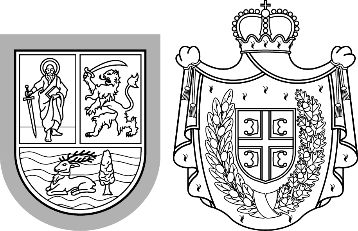 Република СрбијаАутономна покрајина Војводина	Покрајински секретаријат запољопривреду, водопривреду и шумарствоБулевар Михајла Пупина 16, 21000 Нови СадТ: +381 21 487 44 11, +381 21 456 721   Ф: +381 21 456 040psp@vojvodina.gov.rs
Република СрбијаАутономна покрајина Војводина	Покрајински секретаријат запољопривреду, водопривреду и шумарствоБулевар Михајла Пупина 16, 21000 Нови СадТ: +381 21 487 44 11, +381 21 456 721   Ф: +381 21 456 040psp@vojvodina.gov.rs
БРОЈ: 104-401-233/2021-01ДАТУМ: 06.08.2021.годинеРедни бројБрој пријавеИме и презимеМестоБодовиОдобрено222967Милена МилошевићПлатичево9587.693,002361264Blueberry & Co. d.o.o.Витојевци95400.000,002451626Наташа НађРуски Крстур9582.842,002583012Јожеф ЛукачТемерин957.000.000,004032995Живко МишковићДобринци8585.035,005593932Емина ЂуровићИриг80289.455,005674048Оливер ЛајићБајша80250.413,006172709Јелена ШкрбићКаћ75955.197,006363493Драгомир ВеселиновићВетерник75211.375,00680824Виктор ЛадоцкиАдорјан701.125.192,006811375Милош ЗдравковићОџаци70398.442,926821651Изабела ШафрањМале Пијаце70305.875,006831746Сандра СавићМартинци70447.728,006842768Александар КупусинацДероње70167.446,506852891Бојана БанчЗрењанин70317.797,006863440Тибор МолнарЗрењанин70832.487,006873459Марица ЋирићБегеч70112.906,006883529Лука МиодраговићНови Сад70549.990,006893608Зузана ЈуришићБач70151.906,006903612Иван КрабокПадеј7095.368,006913681Данијела БорјанСтапар70643.059,676923748Дејан ПелагићСомбор70270.931,006933757Флориан ВаргаХајдуково70170.720,006943767Андреа БабићЧока70191.314,006953800Јан ЂуровкаКисач7085.686,006963806Јелена ЋуковићНови Сад70714.532,506973926Милена ТишмаНови Кнежевац70399.463,006983943Соња КукићТемерин70209.868,006993944Ана СтојковићВрбас70147.079,007004060Бранислав РахарГрабовци70237.600,007014073Слатина Аграр ДОО БарандаБаранда70269.010,007024150Здравко ВеселиновКикинда70142.019,007034188Бранкица МилутиновВршац70380.026,007044204Владимир НедељковићКачарево7087.502,007054213Зузана ГаламбошКисач70771.725,007064225Димитрије МилановСилбаш70379.500,00Ред.бр.Редни број пријаве Име и презимеместоБрој бодова1784Данијела СкробоњаГаково1052789Соња ЋупурдијаКолут11531220Марјан ПауновКовин11041299Јелена КарановићЧеларево7551416Андреј ЧермакСилбаш8061625Жељко АндрићВрбас10071659Милош РајковићДероње9081711Јасна МилутиновДероње9091740Горан ГлигоријевићДероње80102163Љубиша БоснићДероње80112167Владимир ЦветковићБанатски Брестовац95122301Милош ЛазићДероње80132711Златица РистићДероње80143016Јован КалићСивац85153530Веселин ТамашКуцура95163613Ђорђе ЂураковСилбаш85173662Слободан ДрашкоСириг85183719Жарко КовачевићПавловци90193770Биљана КоплићДероње75203894Ирена МиливојевићСремска Каменица75213968Бојан КонстантиновићНови Сад75223998Миливој КурјаковФутог100234000Огњен Ђенисић ПР Гајење садног материјала ИНВИТРОС Нови СадНови Сад85244075Ана ТирПивнице90254134Илија ШешумНови Козарци100264145Николина ЗорићРуски Крстур105274215Ервин ПатајиНови Итебеј115284222Леније ДООПивнице75294253Бојана СтанисављевићДероње100304255Мирјана МарићДероње90314256Адам ИвићРавње80324280Гордана ШокшићЗрењанин85334286Марин МеићКуштиљ110Редни бројБрој уговора Име и презимеМестоБодовиПрих. инвестицијаОдобрено% ПССопст. Сред.% сс222967Милена МилошевићПлатичево95125.275,0087.693,007037.582,00302361264Blueberry & Co. d.o.o.Витојевци95939.772,48400.000,0042,56539.772,4857,442451626Наташа НађРуски Крстур95118.345,0082.842,007035.503,00302583012Јожеф ЛукачТемерин9520.376.080,007.000.000,0034,3513.376.080,0065,654032995Живко МишковићДобринци85141.725,2585.035,006056.690,25405593932Емина ЂуровићИриг80413.506,97289.455,0070124.051,97305674048Оливер ЛајићБајша80417.355,43250.413,0060166.942,43406172709Јелена ШкрбићКаћ751.364.566,67955.197,0070409.369,67306363493Драгомир ВеселиновићВетерник75657.294,99211.375,0032,16445.919,9967,84680824Виктор ЛадоцкиАдорјан701.607.416,681.125.192,0070482.224,68306811375Милош ЗдравковићОџаци701.138.408,33398.442,9235739.965,41656821651Изабела ШафрањМале Пијаце70436.964,76305.875,0070131.089,76306831746Сандра СавићМартинци701.180.000,00447.728,0037,94732.272,0062,066842768Александар КупусинацДероње70619.391,33167.446,5027,03451.944,8372,976852891Бојана БанчЗрењанин70453.994,93317.797,0070136.197,93306863440Тибор МолнарЗрењанин701.718.016,98832.487,0048,46885.529,9851,546873459Марица ЋирићБегеч70205.397,50112.906,0054,9792.491,5045,036883529Лука МиодраговићНови Сад70785.700,00549.990,0070235.710,00306893608Зузана ЈуришићБач70230.591,67151.906,0065,8878.685,6734,126903612Иван КрабокПадеј70136.240,0095.368,007040.872,00306913681Данијела БорјанСтапар70918.656,67643.059,6770275.597,00306923748Дејан ПелагићСомбор70387.044,50270.931,0070116.113,50306933757Флориан ВаргаХајдуково70243.886,00170.720,007073.166,00306943767Андреа БабићЧока70273.305,47191.314,007081.991,47306953800Јан ЂуровкаКисач70142.809,0185.686,006057.123,01406963806Јелена ЋуковићНови Сад701.052.166,67714.532,5067,91337.634,1732,096973926Милена ТишмаНови Кнежевац70570.661,07399.463,0070171.198,07306983943Соња КукићТемерин70299.811,46209.868,007089.943,46306993944Ана СтојковићВрбас70210.112,50147.079,007063.033,50307004060Бранислав РахарГрабовци70560.020,20237.600,0042,43322.420,2057,577014073Слатина Аграр ДОО БарандаБаранда70448.350,00269.010,0060179.340,00407024150Здравко ВеселиновКикинда70202.885,07142.019,007060.866,07307034188Бранкица МилутиновВршац70542.894,34380.026,0070162.868,34307044204Владимир НедељковићКачарево70181.874,0087.502,0048,1194.372,0051,897054213Зузана ГаламбошКисач701.560.078,00771.725,0049,47788.353,0050,537064225Димитрије МилановСилбаш70632.500,00379.500,0060253.000,0040ПОКРАЈИНСКИ СЕКРЕТАРЧедомир Божић